Date of bith: 16/06/1969Birthplace: Naples	email: raimondo.374137@2freemail.com 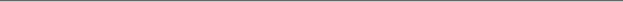 PROFESSIONAL PROFILEHighly driven, result-oriented marketing professional qualified by more than 20 years of business-to-business experience with service companiesCreative thinker with strong analytical, strategic planning and problem solving skillsExecutive MBA (Master of Business Administration) graduate at Bocconi Business School in MilanDegree with honours in Electronic Engineering from Federico II University of NaplesCertificate of Proficiency in English (“CPE”) from British Council School of MilanMAIN SKILLSProject management accountabilities: responsible for the strategic implementation of Deal Negotiator (Cordiant): a strategic project aimed at customising the client offer on a one-to-one basis, balancing the client needs and the company’s returnDevelopment of strategic marketing plansDevelopment of new products/services: optimisation of the marketing mix and economic assessmentSetting the scope, implementation, management & review of inbound/outbound marketing campaigns on SOHO/SME clients, for cross-selling and preventionEconomic and financial assessment of marketing campaigns: business case and cash flow analysis, payback and churn modelsMonitoring & reporting to senior managers on the effectiveness of strategies/campaignsEffective interpersonal abilities to establish and develop relationships within and outside the organisation; keen team worker, energised by working with others to achieve overall goalsTrack-record in managing a team of resourcesCAREER HISTORYJan. 2016 : Mithaly srl. – General Manager (Temporary Manager)Fully responsible for the expansion of the company including all aspects of business development, marketing, training, operation, finance, human resources, logistics, warehouse, management information systemsAccomplish objectives by establishing plans, budgets, and results measurements; allocating resources; reviewing progress; making mid-course correctionsOversee B2B and B2C day-to-day operationsPreside the design and implementation of the new products development processManage and set objectives for the sales force aimed at developing the B2B marketLead the e-commerce website development aimed at the B2C marketPlanning and manage market activities/events, implement the activities of business/market promotion and advertising reasonably and effectively;Provide shareholders with regular update on company activitiesOct. 2013- Dec. 2015: Freelance consulting to SMEBusiness Plan for startups with the objective of finding potential investors.Marketing plan development & product portfolio optimization for companies operating in the furnishing and logistic industryApr 2006 – Sep. 2013: Vodafone Italia (Milan-London): Marketing Base Management: Senior Project ManagerResponsible for the outbound marketing campaigns to business customers (SOHO/SME). These campaigns were aimed at targeting customers throughout their entire lifecycle: up-selling, cross-selling, prevention, retentionSince 2010 In charge of the development of a project (estimated cost 8 Mio Euro) aimed at customising the offer on a one to one basis for business customers (SOHO-SME) through inbound channels (Call Centre) as well as outbound ones (direct or indirect sales force).The offer was a mix of mobile/fixed voice plans and/or mobile/ADSL data plans and/or terminals depending on the customer needs (customer lifecycle) and profitabilityMar 1999 - Ago 2006: Vodafone Italia (Milan): Marketing acquisition: Product Offer ManagerNew product development targeting business customers. Full marketing mix management (Product, Price, Place, Promotions) in order to reach the assigned target in terms of revenues, NPV as well as customer satisfaction.Sep 1995 - Feb 1999: Telecom Italia (Naples- Rome): Corporate Sales: Pre-Sales Project ManagerPart of pre-sales team, accountable for handling the technical side of telecom projects for Business Customers. My main task was to cooperate with the sales force team in order to provide the most cost-effective solution to the clientJan 1995 - Aug 1995: British Telecom (London): Corporate Sales: internshipJul 1994 - Dec 1994: IRECE-CNR: Institute of National Research (Naples): scholarship focussed on data processing of SAR satellite images for civil purposes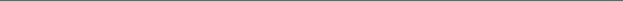 LANGUAGES AND SKILLSItalian native speakerEnglish: proficient-European level C2; Cambridge Certificate of Proficiency in English (CPE) in 2008Expert in SAS language programming, for massive data managementMicrosoft Office applications EDUCATION2004: MBA: Executive Master in Business Administration from Bocconi Business School, Milan1989-1994: University degree with honours in Electronic Engineering (spec. in telecommunications) from Federico II University of Naples1993: Imperial College of London, Erasmus Exchange program